Знакомство с трудовым законодательством в игреВ рамках проведения Недели правовой грамотности «Краснодарский край – территория без тени» 25 октября 2022 года на базе МКУ «Районный молодёжный центр «Доверие», администрацией муниципального образования Темрюкский район совместно с центром занятости населения Темрюкского района было организовано и проведено интеллектуально-развлекательное мероприятие с учащимися средних специальных учебных заведений. В викторине ребята разгадывали кроссворды и ребусы по тематике трудового законодательства. Задания касались вопросов терминологии трудовых отношений, трудового договора, заработной платы, режима труда и отдыха, охраны труда, а также профориентации.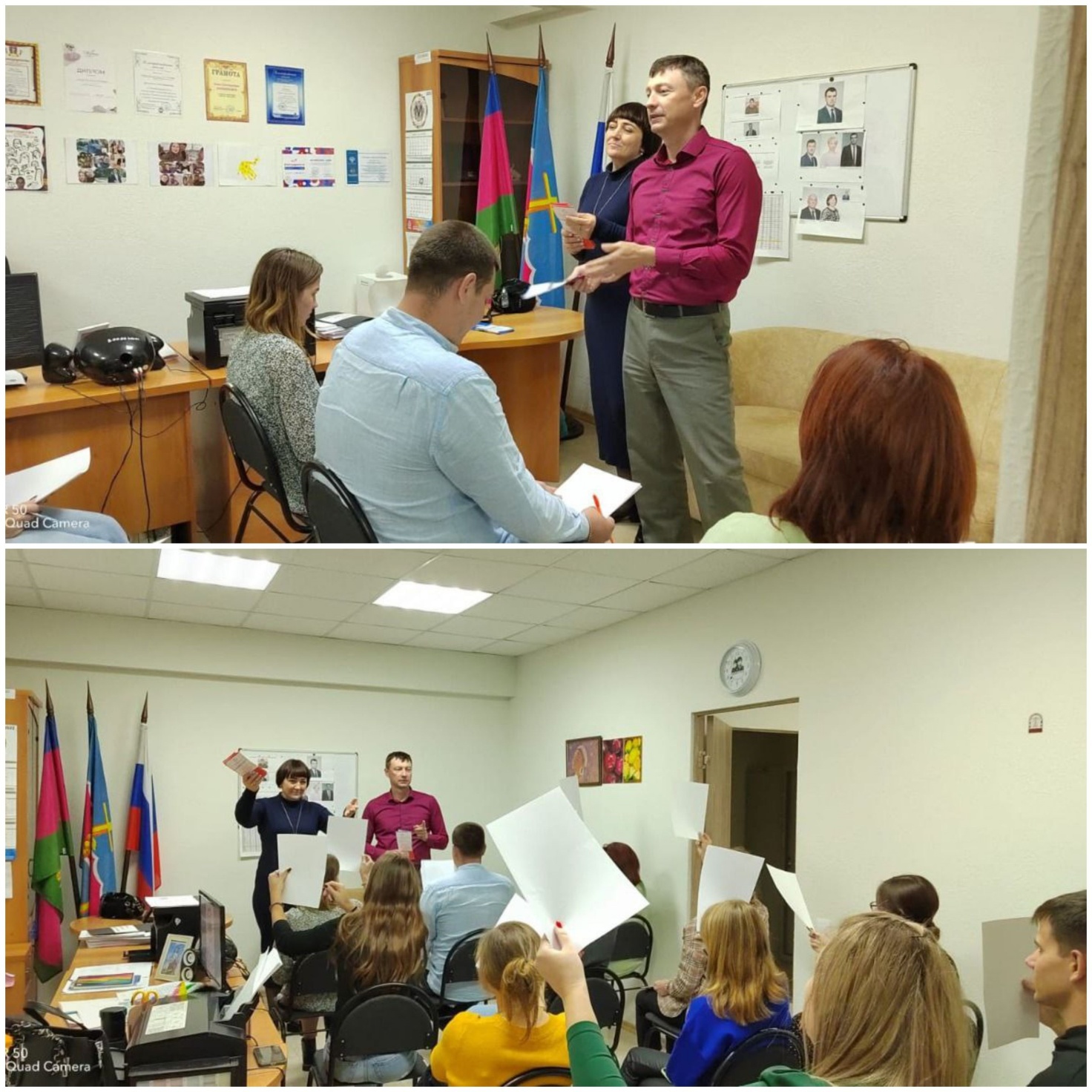 